Appendix B.MapsParis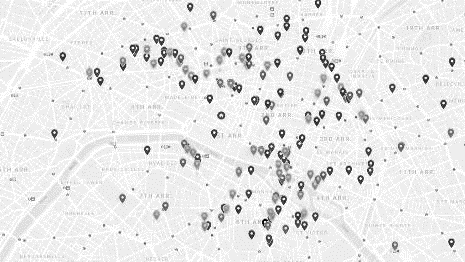 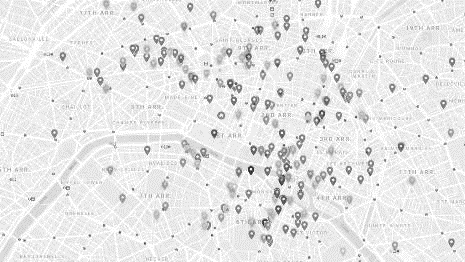 Map 1. Paris. Issues 1-90 (1872-1879)                 Map 2. Paris. Issues 91-190 (1879-1887)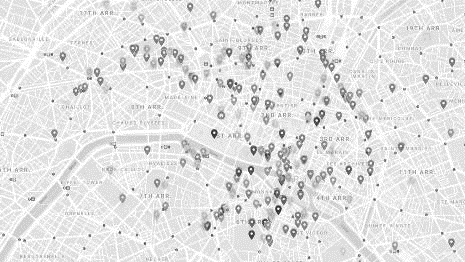 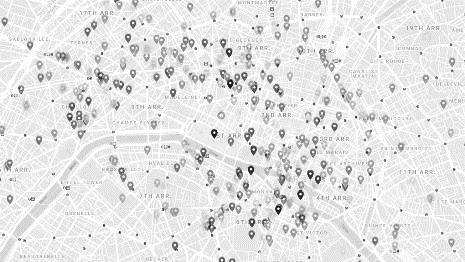 Map 3. Paris. Issues 191-290 (1887-1896)               Map 4. Paris. Issues 291-390 (1896-1904)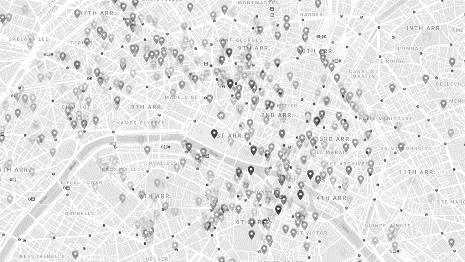 Map 5. Paris. Issues 391-500 (1904-1914)France   Map 6. France. Issues 0-91 (1872-1879)               Map 7. France. Issues 91-190 (1879-1887)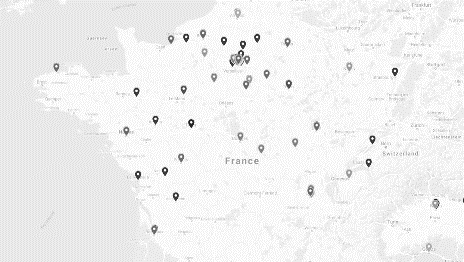 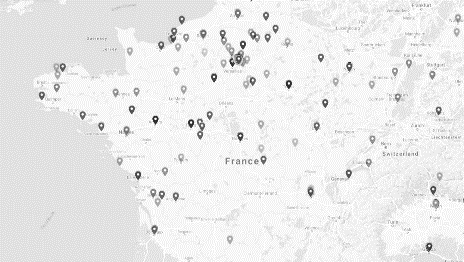 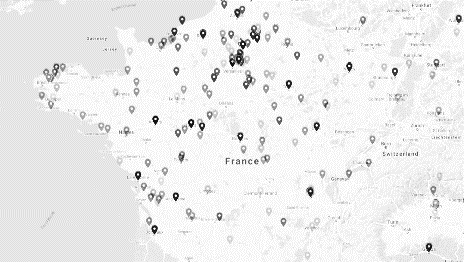 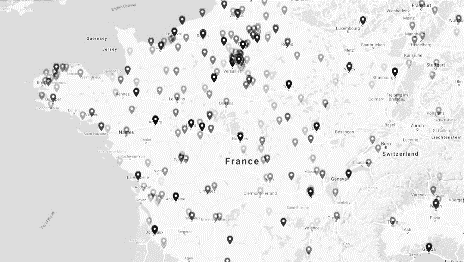 Map 8. France. Issues 191-290 (1887-1896)         Map 9. France. Issues 291-390 (1896-1904) 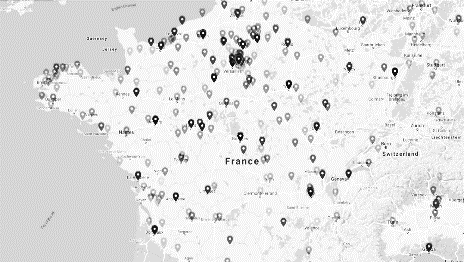 Map 10. France. Issues 391-500 (1904-1914)Europe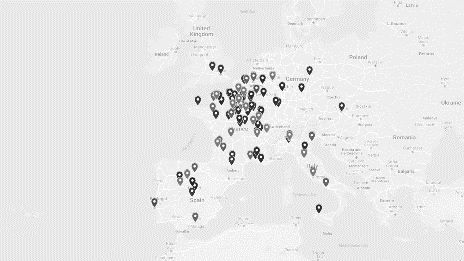 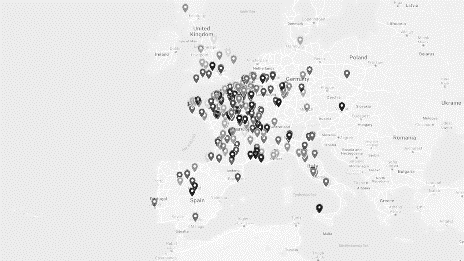 Map 11. Europe. Issues 0-91 (1872-1879)            Map 12. Europe. Issues 91-190 (1879-1887)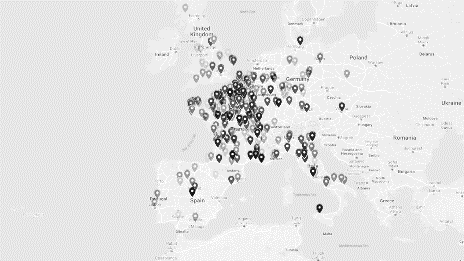 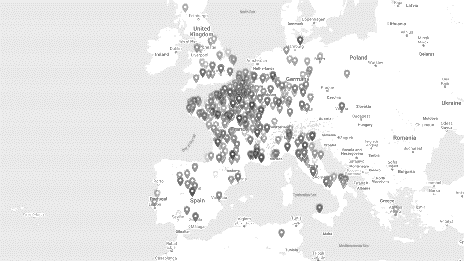 Map 13. Europe. Issues 191-290 (1887-1896)      Map 14. Europe. Issues 291-390 (1896-1904) 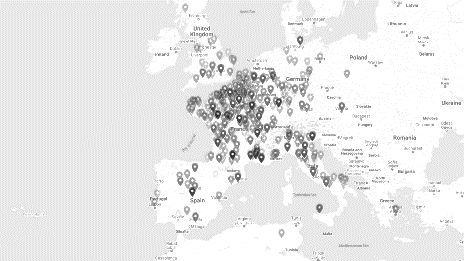 Map 15. Europe. Issues 391-500 (1904-1914)